        Operapub!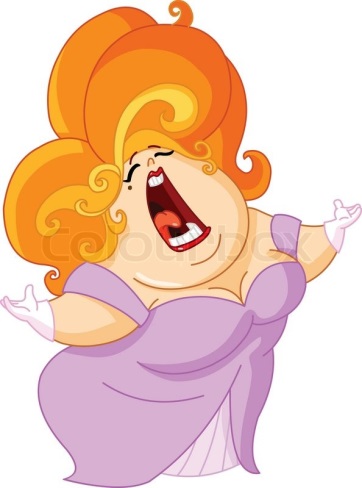       Skauna, lørdag 18. februar kl 19,30 (dørene åpnes fra 18,30)  Medvirkende:	Ola Marius Ryan	Tenor.       Fra Namskogan     Mottatt Trønderavias musikkpris.   Camilla Vist		Sopran.     Fra Inderøy	       Sunget opera i inn og utland.   Sverre Johan Aal	Baryton.   Fra Øvre-Kvam	   Jon Kristian Bye		Piano.        Fra Inderøy            Fylkesmusiker.   Restaurant/Bar  Billetter i døra, kr 300,-	 (Vipps, kort, kontant.)                                   Velkommen!                Arrangør: Opera Øvre-Kvam  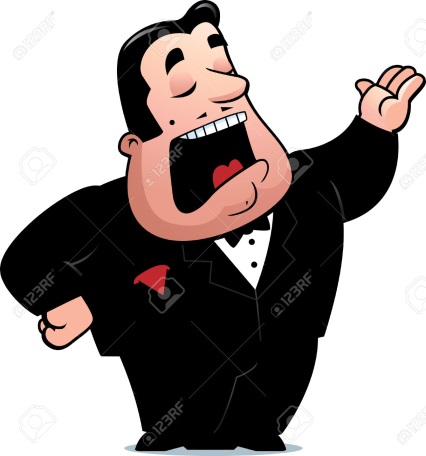 